NEWS RELEASEFor Statewide Distribution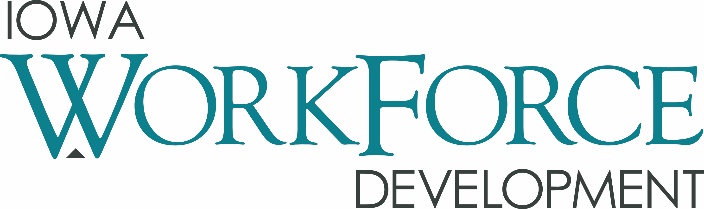 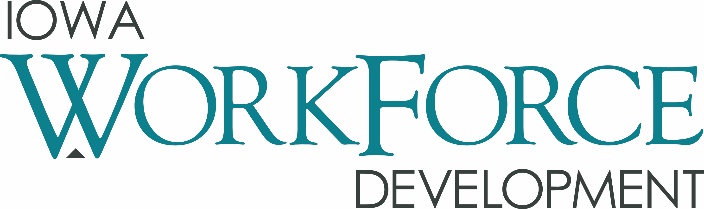 For Release: 9:00 a.m.Date:  September 20, 2019Contact: Molly Elder (515) 725-4116	            molly.elder@iwd.iowa.gov